УПРАВЛЕНИЕ ФИНАНСОВ АДМИНИСТРАЦИИМУНИЦИПАЛЬНОГО ОБРАЗОВАНИЯ «МОЖГИНСКИЙ РАЙОН»ПРИКАЗот  23 сентября 2014 года                                                                              № 16Об утверждении Методических рекомендацийпо разработке и реализаций ведомственных плановповышения эффективности бюджетных расходовВ целях реализации пункта 09.02.08.02 Перечня основных мероприятий муниципальной программы муниципального образования «Можгинский район» «Управление муниципальными финансами» на 2015 – 2020 годы, утвержденной постановлением Администрации муниципального образования «Можгинский район» от 14 августа 2014 года № 900, ПРИКАЗЫВАЮ:Утвердить прилагаемые Методические рекомендации по разработке и реализации ведомственных планов повышения эффективности бюджетных расходов.Ознакомить с настоящим  приказом главных распорядителей средств бюджета и отраслевые управления Администрации муниципального образования «Можгинский район.Контроль за исполнением настоящего приказа оставляю за собой.Заместитель главы Администрации района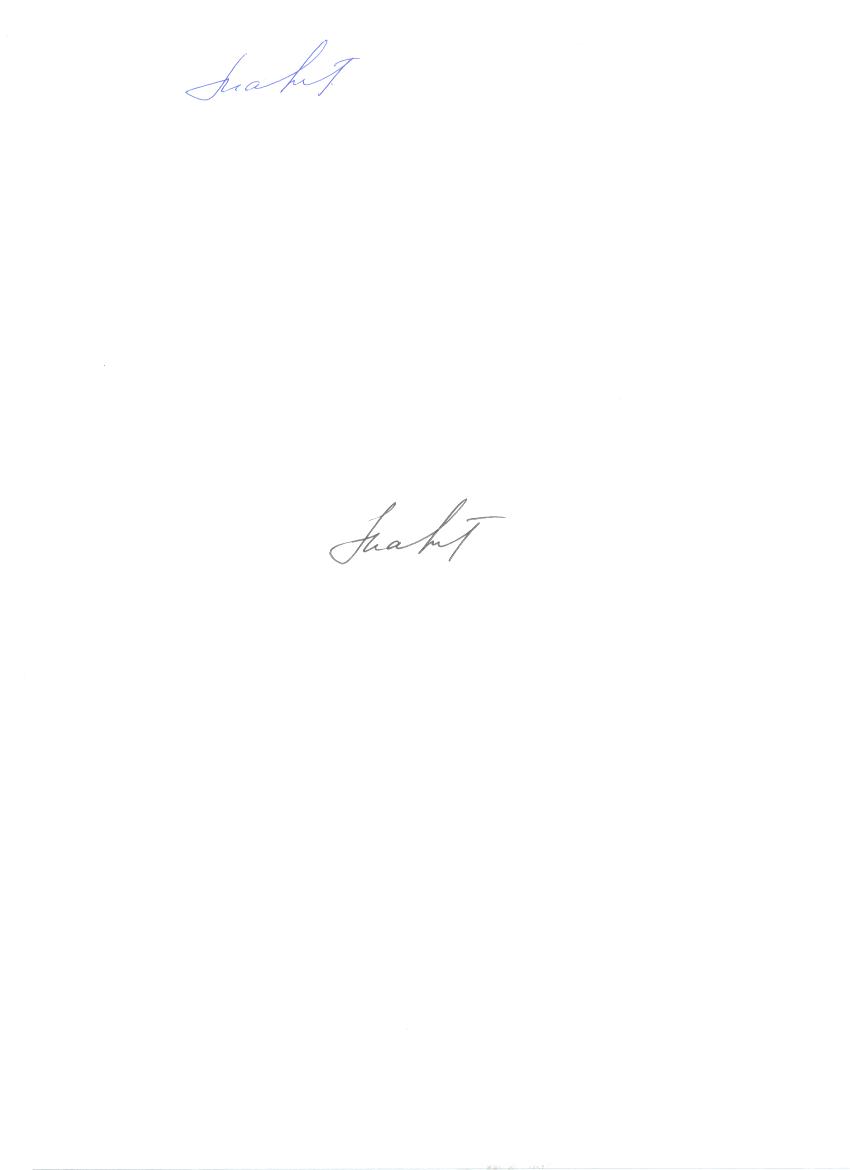 По финансовым вопросам – начальникУправления финансов Можгинского района                                         Г.Т.МартьяноваОЗНАКОМЛЕНЫ:Руководитель аппарата Главы муниципального образования      __________________________          Г.П.КорольковаНачальник Управления образования и семьи                              ___________________________              А.Г.ИсымбаевНачальник Управления культуры, спорта и молодежи                    ___________________________              А.М.ЛатыповаНачальник Управления экономики и имущественных отношений        ___________________________             Л.Е.ГерасимовНачальник Управления бухгалтерского учета и отчетности               _________________________          Н.А.Коробейникова Начальник отдела строительства, архитектуры и ЖКХ                   __________________________                  В.Г.Головко  Начальник  контрольно-счетного отдела                                  __________________________             Т.А.ПантелееваГлавные распорядители бюджетных средств:МКУ «Отдел образования Можгинского района»                          ___________________________            Е.В.ВитвиноваМКУ «Отдел культуры Можгинского района»                             _____________________________          В.В.Афанасьев Утверждены приказом Управления финансов Можгинского районаот 23 сентября 2014 года № 16Методические рекомендаций по разработке и реализации ведомственных Планов повышения эффективности бюджетных расходовНастоящие Методические рекомендации разработаны  с   учетом   положений   Муниципальной программы муниципального образования «Можгинский район» «Управление муниципальными финансами» на 2015 – 2020 годы, утвержденной постановлением Администрации муниципального образования «Можгинский район» от 14 августа 2014 года № 900,  в  целях методологического обеспечения разработки и реализации ведомственных Планов повышения эффективности бюджетных расходов (далее - ведомственный план), предусмотренных пунктом 09.02.08.02 Перечня основных мероприятий муниципальной программы «Управление Муниципальными финансами», подпрограммой «Повышение эффективности расходов консолидированного бюджета Можгинского района».I. Общие положенияВедомственные планы повышения эффективности бюджетных расходов разрабатываются главными распорядителями средств бюджета муниципального образования «Можгинский район», бюджетов муниципальных образований сельских поселений  и отраслевыми Управлениями Администрации муниципального образования «Можгинский район» (далее – ГРБС и (или) отраслевое Управление) в целях систематизации мероприятий  по повышению эффективности бюджетных расходов в соответствующей отрасли.Ведомственный план составляется по форме согласно приложению 1 к настоящим Методическим рекомендациям.К проекту ведомственного плана может быть приложена пояснительная записка, содержащая дополнительную информацию в отношении мероприятий ведомственного плана.Ведомственный план утверждается локальным правовым актом ГРБС и (или) отраслевого Управления и предоставляется в Управление финансов Администрации муниципального образования «Можгинский район» в течение 5 дней после его утверждения в целях предоставления информации об исполнений мероприятий подпрограммы «Повышение эффективности расходов консолидированного бюджета Можгинского района» муниципальной программы «Управление муниципальными финансами».Срок утверждения ведомственного плана на соответствующий финансовый год - до 1 марта.ГРБС и (или) отраслевые Управления должны осуществлять разработку ведомственных планов в пределах бюджетных ассигнований на исполнение действующих расходных обязательств.Мероприятия ведомственного плана должны иметь конкретные, четкие и достижимые ожидаемые результаты.Контроль за исполнением ведомственного плана возлагается на руководителя (заместителя руководителя) ГРБС и (или) отраслевого УправленияII. Рекомендации по подготовке ведомственных плановВ целях систематизации мероприятий, проводимых ГРБС и (или) отраслевыми Управлениями по повышению эффективности бюджетных расходов в соответствующей отрасли, при формировании ведомственного плана рекомендуется включать мероприятия (детализированные мероприятия), направленные на повышение эффективности бюджетных расходов, в том числе предусмотренные:в муниципальных программах муниципального образования «Можгинский район»;в подпрограмме «Повышение эффективности расходов консолидированного бюджета Можгинского района»» муниципальной программы «Управление муниципальными финансами», утвержденной постановлением Администрации муниципального образования «Можгинский район» от 14 августа 2014 года № 900;в Плане мероприятий по оздоровлению муниципальных финансов Можгинского района и Плана мероприятий по погашению муниципального долга муниципального образования «Можгинский район» на 2014-2017 годы, утвержденном постановлением Администрации муниципального образования «Можгинский район» от 28 марта 2013 года № 361 (в ред. от 1 июля 2014 года № 723);в Планах мероприятий («дорожных картах») по повышению эффективности и качества оказания услуг в сферах культуры и образования.Кроме того, в ведомственные планы рекомендуется включать мероприятия:обеспечивающие реализацию требований к качеству муниципальных  услуг, оказываемых в сфере культуры и образования, утвержденные локальными актами ГРБС и (или) отраслевого Управления;содержащиеся в иных правовых актах и обеспечивающие повышение эффективности бюджетных расходов.Мероприятия, содержащиеся в вышеперечисленных источниках, при включении в ведомственный план могут быть детализированы с учетом этапов, сроков выполнения мероприятия.Ведомственные планы должны содержать следующие направления повышения эффективности бюджетных расходов:совершенствование программно-целевых принципов организации деятельности;повышение эффективности управления муниципальными финансами;повышение эффективности деятельности подведомственных муниципальных учреждений;4)	  повышение доступности и качества оказываемых муниципальных услуг (работ);5)    совершенствование и повышение эффективности финансового контроля;6)	  обеспечение открытости и прозрачности общественных финансов;7)	повышение качества финансового менеджмента главных распорядителей средств бюджета и муниципальных учреждений;8)    осуществление процедур муниципальных Закупок, предусмотренных Федеральным законом от 5 апреля 2013 года № 44-ФЗ «О контрактной системе в сфере закупок товаров, работ, услуг для обеспечения государственных и муниципальных нужд».Направление по совершенствованию программно-целевых принципов организации деятельности должно содержать следующие мероприятия:актуализация муниципальных программ муниципального образования «Можгинский район» (приведение в соответствие с решением  о бюджете на очередной финансовый год и плановый период);составление ежегодных планов реализации муниципальных программ;мониторинг реализации муниципальных программ (осуществляется путем составления полугодового отчета о реализации муниципальной программы);оценка эффективности реализации муниципальных программ.Вышеперечисленные мероприятия включаются в ведомственный План ответственными исполнителями муниципальных программ, ответственными исполнителями отдельных подпрограмм.Рекомендуемые мероприятия по совершенствованию программно-целевых принципов организации деятельности приведены в пункте 1 приложения 1 к настоящим Методическим рекомендациям.10.	Направление по повышению эффективности управления муниципальными финансами должно
содержать следующие мероприятия:10.1 Оптимизация расходных обязательств, осуществляемых ГРБС и (или) отраслевым Управлением и  подведомственными ему муниципальными учреждениями:анализ правовых оснований, объема и структуры расходных обязательств, исполняемых за счет бюджетных ассигновании, предусмотренных в бюджете, на предмет их соответствия целям деятельности, функциям и полномочиям;инвентаризация социальных выплат отдельным категориям граждан, установленных органами местного самоуправления (при наличии средств, направляемых на указанные выплаты);*предложения по внесению изменений в правовые акты органов местного самоуправления по результатам инвентаризации социальных выплат отдельным категориям граждан (при наличии средств, направляемых на указанные выплаты).Рекомендуемые мероприятия по оптимизации расходных обязательств, осуществляемых ГРБС и (или) отраслевым Управлением и подведомственными ему муниципальными учреждениями приведены в пункте 2.1 приложения 1 к настоящим Методическим рекомендациям.10.2. Повышение качества и эффективности исполнения муниципальных функций:проведение мероприятий по переводу ряда обеспечивающих функций и муниципальных услуг (работ) на условиях привлечения сторонних организаций и аутсорсинга с учетом сопоставимости стоимости услуг (работ), выполняемых сторонней организацией;мероприятия по сравнительному анализу эффективности использования бюджетных ассигнований на исполнение муниципальных функций,	включая	межрегиональные, межведомственные, межтерриториальные сравнения стоимости и результатов исполнения однотипных (сопоставимых) функций.Рекомендуемые мероприятия по повышению качества и эффективности исполнения муниципальных функций приведены в пункте 2.2 приложения 1 к настоящим Методическим рекомендациям.10.3. Повышение эффективности распределения бюджетных средств:формирование Перечня муниципальных услуг (работ), оказываемых (выполняемых) муниципальными учреждениями в качестве основных видов деятельности в соответствии с отраслевыми перечнями государственных услуг (работ), утвержденными Правительством Удмуртской Республики (для формирования муниципального задания на 2015 год);формирование Перечня муниципальных услуг (работ), оказываемых (выполняемых) муниципальными учреждениями в качестве основных видов  деятельности в соответствии с базовыми (отраслевыми) перечнями государственных и муниципальных услуг (работ), утвержденными федеральными органами исполнительной власти, осуществляющими функций по Выработке государственной политики и нормативно-правовому регулированию в установленных сферах деятельности (для формирования муниципального задания начиная с муниципальных заданий на 2016 год);планирование расходов на оказание (выполнение) муниципальных услуг (работ) муниципальными учреждениями на основе муниципальных заданий в отношении муниципальных  услуг (работ), утвержденных в Перечне муниципальных услуг (работ), оказываемых (выполняемых) муниципальными учреждениями Можгинского района в качестве основных видов деятельности;актуализация перечней муниципальных услуг (работ).Вышеперечисленные мероприятия по повышению эффективности распределения бюджетных средств включаются в ведомственный План ГРБС и (или) отраслевого Управления, в ведении которых находятся муниципальные учреждения.Рекомендуемые мероприятия по повышению эффективности распределения бюджетных средств приведены в пункте 12.3 приложения 1 к настоящим Методическим рекомендациям.11. Направление по повышению эффективности деятельности муниципальных учреждений должно содержать следующие мероприятия:анализ соответствия основных видов деятельности муниципальных учреждений соответствующему отраслевому профилю;реструктуризация сети муниципальных учреждений (при необходимости, с детальным: указанием мероприятий по реструктуризации);оптимизация численности персонала, в том числе административно-управленческого персонала (при необходимости);сокращение и оптимизация расходов на содержание муниципальных учреждений (при наличии сокращения и оптимизации).Направление включается в ведомственный план при наличии подведомственных муниципальных учреждений.Рекомендуемые мероприятия по 'повышению эффективности деятельности муниципальных учреждений приведены в пункте 3 приложения 1 к настоящим Методическим рекомендациям.12. Направление по повышению доступности и качества муниципальных услуг (работ) должно содержать следующие мероприятия:переход при финансовом обеспечении выполнения муниципальных заданий к единым методикам расчета нормативных затрат на оказание муниципальных услуг, с соблюдением общих требований, определенных федеральными органами исполнительной власти, осуществляющими функций по выработке государственной политики и нормативно-правовому регулированию в установленных сферах деятельности, а также с учетом региональной и (или) отраслевой специфики;анализ обоснованности взимания платы за услуги, оказываемые муниципальными учреждениями;внедрение и совершенствование требований к качеству муниципальных услуг;проведение независимой оценки соответствия качества оказываемых муниципальных услуг утвержденным требованиям к качеству муниципальных услуг, изучение мнения населения о качестве оказываемых муниципальных услуг;контроль за соблюдением требований к качеству муниципальных услуг, в том числе проведение оценки соответствия качества фактически оказанных муниципальных услуг требованиям к качеству муниципальных услуг в порядке, установленном Администрацией муниципального образования «Можгинский район»;обеспечение общедоступности информации о требованиях к  качеству оказываемых муниципальных услуг;размещение на официальных сайтах в информационно-телекоммуникационной сети «Интернет» информации о фактах несоответствия результатов деятельности исполнителей муниципальных услуг требованиям к качеству муниципальных услуг.Вышеперечисленные  мероприятия   по   совершенствованию форм оказания и финансового обеспечения муниципальных  услуг доступности и качества муниципальных услуг, (работ) включаются в ведомственный план ГРБС и (или) отраслевого Управления, в ведении которых находятся муниципальные учреждения.Рекомендуемые мероприятия по повышению доступности и качества муниципальных услуг (работ) приведены в пункте 4 приложения 1 к настоящим Методическим рекомендациям.Направление по совершенствованию и повышению эффективности финансового контроля должно содержать следующие мероприятия:Планирование деятельности по финансовому контролю с учетом установленной   периодичности   проведения   контрольных мероприятий объектов контроля не реже одного раза в два года, а также использование при планировании риск-ориентированного подхода;проведение контрольных мероприятий за деятельностью подведомственных муниципальных учреждений (при наличии подведомственных учреждений);организация и осуществление внутреннего финансового контроля и внутреннего финансового аудита в соответствии со статьей 106.2-1 Бюджетного кодекса Российской Федерации;Переориентация контрольной деятельности на оценку и аудит эффективности (с учетом внедрения в практику управления муниципальных программ).Рекомендуемые мероприятия по совершенствованию и повышению эффективности финансового Контроля приведены в пункте 5 приложения 1 к настоящим Методическим рекомендациям.Направление по обеспечению открытости и прозрачности муниципальных финансов должно содержать следующие мероприятия:Предоставление и размещение информации (сведений) о муниципальных учреждениях и их обособленных структурных подразделениях на официальном сайте в информационно-телекоммуникационной сети «Интернет» www.bus.gоv., в соответствий с Порядком, установленным федеральным органом исполнительной власти, осуществляющим функции по выработке государственной политики и нормативно-правовому регулированию в сфере бюджетной, налоговой;, страховой, валютной, банковской деятельности;формирование и совершенствование раздела «Бюджет для граждан» на официальном сайте Можгинского района;размещение на официальных сайтах  ответственных исполнителей соответствующих муниципальных программ планов: реализации муниципальных программ, отчетов об их исполнении.Рекомендуемые мероприятия по обеспечению открытости и прозрачности муниципальных  финансов в Можгинском районе  приведены в пункте 6 приложения 1 к настоящим Методическим рекомендациям.15.	Направление по повышению качества финансового менеджмента главных распорядителей бюджетных средств и муниципальных учреждений должно содержать следующие мероприятия:разработка и совершенствование правовых актов, регулирующих процедуры подготовки проекта решения о бюджете;повышение качества и объективности планирования бюджетных ассигнований;создание процедур управления кредиторской задолженностью;Рекомендуемые мероприятия по повышению качества финансового менеджмента главных распорядителей бюджетных средств и муниципальных учреждений приведены в пункте 7 приложения 1 к настоящим Методическим рекомендациям.16.	Направление по внедрению процедур муниципальных закупок, предусмотренных Федеральным законом от 5 апреля 2013 года № 44-ФЗ «О контрактной системе в сфере закупок товаров, работ, услуг для обеспечения
государственных и муниципальных нужд» должно содержать следующие мероприятия:формирование, утверждение плана закупок;размещение утвержденного плана закупок в единой информационной системе в сфере закупок;формирование, утверждение плана-графика закупок;размещение утвержденного плана-графика закупок в единой информационной системе в сфере закупок;экономия бюджетных средств по результатам проведения процедур муниципальных закупок в соответствии с Федеральным законом от 5 апреля 2013 года № 44-ФЗ «О контрактной системе в сфере закупок Товаров, работ, услуг для обеспечения государственных и муниципальных нужд».Рекомендуемые мероприятия по внедрению процедур муниципальных закупок, предусмотренных Федеральным законом от 5 апреля 2013 года №44-ФЗ  приведены в пункте 8 приложения 1 к настоящим Методическим рекомендациям.17.	В ведомственные планы (помимо направлении, предусмотренных в пункте 9 настоящих Методических рекомендаций) рекомендуется включать следующие направления повышения эффективности бюджетных расходов:совершенствование системы материального стимулирования муниципальных служащих;повышение эффективности управления муниципальным имуществом;3)	  совершенствование форм оказания и финансового обеспечения муниципальных услуг;4)	   иные направления повышения эффективности бюджетных расходов. 
Рекомендуемые мероприятия по направлениям, представленным в настоящем пункте приведены в пунктах 9-11 приложения 1 к настоящим Методическим рекомендациям.III. Рекомендации по заполнению формы ведомственного плана (приложение 2 к настоящим Методическим рекомендациям)Ведомственный план составляется в разрезе направлений, по которым у ГРБС и (или) отраслевого Управления предусматриваются мероприятия по повышению эффективности бюджетных расходов.Направления и мероприятия, указанные в пунктах 8-16 настоящих Методических рекомендаций подлежат обязательному включению в ведомственный план.Направления и мероприятия, включенные в приложение 1 к настоящим Методическим рекомендациям, носят рекомендательный характер и включаются в ведомственный план по усмотрению ГРБС и (или) отраслевого Управления.В графе 2 ведомственного плана указывается наименование мероприятия ГРБС и (или) отраслевого Управления, планируемого к реализации в целях повышения эффективности бюджетных расходов.Если мероприятие по повышению эффективности бюджетных расходов помимо ведомственного плана содержится в ином правовом акте, ожидаемые результаты и сроки реализации мероприятия должны быть идентичными.В графе 3 ведомственного плана указываются фамилия, имя и отчество руководителя, заместителя руководителя, руководителя структурного подразделения ГРБС и (или) отраслевого Управления, ответственного за реализацию мероприятия.В графе 4 ведомственного плана указывается срок выполнения мероприятия с уточнением до месяца (квартала), в котором планируется завершить реализацию мероприятия.В графе 5 ведомственного плана указывается ожидаемый результат, планируемый к достижению по итогам реализации мероприятия.При этом в качестве ожидаемого результата может быть указано: экономия бюджетных ассигнований;повышение качества исполнения муниципальных функций, оказания муниципальных услуг (выполнения работ);сокращение штатной численности (с подробным указанием наименований и количества сокращаемых штатных единиц);правовой акт;иной результат, обеспечивающий повышение эффективности бюджетных расходов.В случае осуществления расходов на реализацию мероприятий по повышению эффективности бюджетных расходов, в качестве ожидаемого результата указывается разность между величиной этих расходов и общей величиной достигаемой экономии в результате их реализации.Если мероприятия по повышению эффективности бюджетных расходов направлены на повышение качества исполнения муниципальных функций (предоставления муниципальных услуг), то в качестве ожидаемого результата, планируемого к достижению по итогам реализации мероприятия ведомственного плана, приводится количественная и качественная оценка эффектов, достигаемых в результате реализации мероприятия.В графе 6 ведомственного плана дается ссылка на правовой акт, содержащий аналогичное мероприятие (например: п.п. 5 п. 10 Положения о требованиях к качеству муниципальных услуг, оказываемых в Можгинском районе, (постановление Администрации района от ________ года № ____).IV. Рекомендаций по реализации ведомственных плановРеализация ведомственных планов осуществляется в пределах бюджетных ассигнований, предусмотренных сводной бюджетной росписью бюджета муниципального образования  и (или) бюджетными росписями главных распорядителей средств бюджета муниципального образования.27.   Отчет о реализации ведомственного плана за отчетный год, состав ленный по форме согласно приложению 3 к настоящим Методическим рекомендациям  представляется  ГРБС и (или) отраслевым Управлением в Управление финансов Администрации муниципального образования «Можгинский район» ежегодно, в срок не позднее 1 марта года, следующего за отчетным.В случаях, предусмотренных настоящими Методическими рекомендациями, к отчету о реализации ведомственного плана должны быть приложены аналитические (служебные) записки с описанием приведенной работы и выводами, сделанными по результатам проведенного анализа, а также копии решений, протоколов, принятых (составленных) по результатам проведенного мероприятия (при  их наличии).По результатам реализации ведомственных планов возможно материальное стимулирование сотрудников ГРБС и (или) отраслевого Управления, определяемое в зависимости от достигнутых результатов по повышению эффективности бюджетных расходов.Расходы на материальное стимулирование сотрудников предусматриваются в рамках  подпрограммы «Повышение эффективности расходов консолидированного бюджета Можгинского района» муниципальной  программы «Управление муниципальными финансами».Приложение 1 к Методическим рекомендациям по разработке и реализации ведомственных планов повышения эффективности бюджетных расходовМероприятия, рекомендуемые для включения в ведомственный план повышения эффективности бюджетных расходов1. В направление по совершенствованию программно-целевых принципов организации деятельности рекомендуется включать следующие мероприятия:повышение качества бюджетного планирования на основе муниципальных программ Можгинского района исходя из планируемых и достигаемых результатов;увязка муниципальных заданий на оказание (выполнение) муниципальных услуг (работ) с целями Муниципальных программ;включение основных параметров муниципального задания на оказание (выполнение) муниципальных услуг (работ) в состав целевых показателей выполнения соответствующих муниципальных программ;реализации муниципальных программ;осуществление регулярного анализа эффективности реализации мероприятий муниципальных программ, позволяющие обеспечить сокращение неэффективных расходов местного бюджета;мониторинг и контроль за достижением целевых показателей (индикаторов) муниципальных программ;оценка эффективности реализации муниципальных программ;подготовка предложений, направленных на совершенствование муниципальных программ, повышение их эффективности;иные мероприятия по совершенствованию программно-целевых принципов организации деятельности.2. В направление по повышению эффективности управления общественными (муниципальными) финансами рекомендуется включать следующие мероприятия:2.1. Оптимизация расходных обязательств, осуществляемых ГРБС и (или) отраслевым Управлением и подведомственными ему муниципальными учреждениями:подготовка предложений по оптимизация разграничения полномочий между публично-правовыми образованиями в сфере деятельности ГРБС и (или) отраслевого Управления;подготовка предложений по уточнению правовых оснований, оптимизации объема или структуры расходных обязательств, в том числе за счет их отмены (при необходимости) с перераспределением бюджетных ассигнований на исполнение приоритетных расходных обязательств, исполняемых за счет бюджетных ассигнований, предусмотренных ГРБС;подготовка предложений по внесению изменений в нормативные правовые акты, являющиеся основанием для возникновения расходных обязательств, или признанию утратившими силу нормативных правовых актов (положений нормативных правовых актов), которые регулярно приостанавливаются или регулярно не обеспечиваются бюджетными ассигнованиями в полном объеме;подготовка предложений по уточнению методов расчета объема бюджетных ассигнований. На исполнение расходного обязательства (составной части расходного обязательства), исходя из повышения доли расходных обязательств, бюджетные ассигнования на исполнение которых рассчитываются нормативным или плановым методом;реализация комплекса мер по повышению эффективности бюджетных инвестиций (с учетом Федерального закона от 30 декабря 2013 года №418-ФЗ «О внесении изменений в Бюджетный Кодекс Российской Федерации и отдельные законодательные акты Российской Федерации»);2.2	Повышение    качества    и    эффективности исполнения муниципальных функций:анализ функций муниципальных органов местного самоуправления;оптимизация структуры, сокращение численности муниципальных служащих посредством ликвидации «непрофильных», избыточных (дублирующих) функций;внедрение системы оценки показателей результатов профессиональной служебной деятельности руководителей муниципальных. органов самоуправления, с установлением зависимости оплаты труда руководителей от показателей результатов их профессиональной служебной деятельности;применение результатов оценки эффективности реализации муниципальных программ, достижении целевых показателей муниципальных программ при материальном стимулировании муниципальных  служащих;переход на оказание услуг местными органами самоуправления и подведомственными муниципальными учреждениями в электронной форме;развитие межведомственного обмена официальными документами в электронной форме;иные мероприятия по повышению качества и эффективности исполнения муниципальных функций.2.3. Повышению эффективности распределения бюджетных средств:совершенствование системы оценки потребности в предоставлении муниципальных услуг (по видам услуг) с учетом разграничения полномочий, приоритетов социально-экономического развития района, а также прогноза социально-экономического развития  Можгинского района на долгосрочную перспективу;проведение мониторинга потребности в муниципальных  услугах и учет результатов оценки потребности при формировании проекта местного бюджета на очередной финансовый год и плановый период;разработка (актуализация) правового акта, утверждающего порядок составления и ведения смет подведомственных казенных учреждений;совершенствование процедур формирования и ведения реестра расходных обязательств;обеспечение своевременности представления планового реестра расходных обязательств;обеспечение равномерности расходов (расходование средств равными долями в течение финансового года, за исключением межбюджетных трансфертов из других бюджетов бюджетной системы Российской Федерации, безвозмездных поступлений от физических и юридических лиц, имеющих целевое назначение, средств резервного фонда и других резервов, предназначенных для распределения между главными распорядителями бюджетных средств);использование результатов проверок целевого и эффективного расходования средств при планировании, изменении и утверждении объемов бюджетных ассигнований;проведение анализа финансово-хозяйственной деятельности всех действующих унитарных предприятий с целью определения оптимального количества указанных предприятий;иные мероприятия по повышению эффективности распределения бюджетных средств.3. В направление по повышению эффективности деятельности муниципальных учреждений рекомендуется включать следующие мероприятия:внесение предложений по оптимизации, ликвидации муниципальных учреждений, оказывающих услуги (выполняющих работы), которые не связаны с реализацией функций муниципального органа местного самоуправления;реорганизация, ликвидация муниципальных учреждении (с указанием наименований учреждений);анализ штатных расписаний муниципальных учреждений на соответствие нормативам численности работников муниципальных учреждений для выполнения муниципальных заданий в соответствующей сфере;разработка и согласование нормативных правовых актов органов местного самоуправления по утверждению рекомендуемых нормативов численности работников муниципальных учреждений для выполнения муниципальных заданий в соответствующей сфере;подготовка предложений и приведение численности работников муниципальных учреждений в соответствие с нормативами численности для выполнения муниципальных заданий;заключение «эффективных» трудовых контрактов с руководителями муниципальных учреждений, включающих систему оценки их деятельности;внедрение и совершенствование систем оплаты труда работников муниципальных учреждений с применением в учреждениях принципов «эффективного контракта»;иные мероприятия по повышению эффективности деятельности муниципальных учреждений.В направление по повышению доступности  и качества муниципальных услуг (работ) рекомендуется включать следующие мероприятия:утверждение муниципальных заданий для муниципальных казенных учреждении;совершенствование порядков определения нормативных затрат на оказание муниципальных услуг (выполнение работ) и нормативных затрат на содержание имущества муниципальных учреждении;установление единых нормативных затрат на оказание муниципальных услуг (работ);внедрение и совершенствование управленческого учета при оказании услуг (выполнении работ) подведомственными муниципальными учреждениями;совершенствование системы мониторинга результатов деятельности подведомственных муниципальных учреждений, качества оказания муниципальных услуг (выполнения работ) и выполнения муниципального задания муниципальными учреждениями;проведение оперативного контроля за выполнением муниципальных заданий муниципальными учреждениями;контроль за соблюдением требований к качеству муниципальных услуг, в том числе проведение мониторинга и текущего контроля соответствия фактически оказанных муниципальных услуг утверждённым требованиям к качеству оказания муниципальных услуг;анализ практики применения требований к качеству муниципальных услуг  и, в случае необходимости, разрабатывают предложения об их уточнении;размещение на официальных сайтах в информационно-телекоммуникационной сети Интернет информации о фактах несоответствия результатов деятельности исполнителей муниципальных услуг требованиям к качеству муниципальных услуг;иные мероприятия по повышению доступности и качества муниципальных услуг (работ).В направление по совершенствованию и повышению эффективности финансового контроля рекомендуется включать:проведение контрольных мероприятий за деятельностью казенных учреждений в части осуществления основных видов деятельности, предусмотренных уставом, в том числе оказание платных услуг (выполнение работ), а также выполнения муниципального задания на оказание муниципальных услуг (выполнение работ) в случае его утверждения; исполнение казенным учреждением бюджетной сметы;иные мероприятия по совершенствованию и повышению эффективности финансового контроля.В мероприятия по обеспечению открытости и прозрачности общественных финансов рекомендуется включать:организацию системы раскрытия информации о подготовке проектов нормативных правовых актов в сфере управления муниципальными финансами и результатах их общественных обсуждений;размещение актуальных версий муниципальных программ на официальных сайтах органов местного самоуправления,  являющихся ответственными исполнителями (соисполнителями) соответствующих муниципальных программ;иные мероприятия по обеспечению открытости и прозрачности общественных финансов.В мероприятия по повышению качества финансового менеджмента главных распорядителей бюджетных средств рекомендуется включать:меры по совершенствованию процедур, обеспечивающих реализацию всех стадий бюджетного процесса (составление проекта бюджета, исполнение бюджета, учет и отчетность, контроль и финансовый аудит и т.д.);иные мероприятия по повышению качества финансового менеджмента главных распорядителей бюджетных средств.В направление по осуществлению процедур муниципальных закупок, предусмотренных Федеральным законом от 5 апреля 2013 года № 44-ФЗ «О контрактной системе в сфере закупок товаров, работ, услуг для обеспечения государственных и муниципальных нужд» рекомендуется включать следующие мероприятия:установление соответствия планируемой закупки целям осуществления закупок;установление требований к закупаемым заказчиком товарам, работам, услугам (в том числе предельной цены товаров, работ, услуг) и (или) нормативных затрат на обеспечение функций государственных органов («нормирование в сфере закупок»);проведение обязательного общественного обсуждения закупок подлежащих обязательному общественному обсуждению;правильность определения и обоснования начальной (максимальной) цены контракта, цены контракта, заключаемого с единственным поставщиком (подрядчиком, исполнителем);предоставление преимуществ учреждениям и предприятиям уголовно-исполнительной системы, организациям инвалидов, субъектам малого предпринимательства; социально ориентированным некоммерческим организациям при осуществлении закупок;соблюдение требований по определению поставщика (подрядчика, исполнителя);обоснованность в документально оформленном отчете невозможности или нецелесообразности использования иных способов определения поставщика (подрядчика, исполнителя), а также цены контракта й иных существенных условий контракта в случае осуществления закупки у единственного поставщика (подрядчика, исполнителя) для заключения контракта;применение заказчиком мер ответственности и совершения иных действий в случае нарушения поставщиком (подрядчиком, исполнителем) условий контракта;соответствие поставленного товара, выполненной работы (ее результата) или оказанной услуги условиям контракта;своевременность, полнота и достоверность отражения в документах учета поставленного товара, выполненной работы (ее результата) или оказанной услуги;соответствие использования поставленного товара, выполненной работы (ее результата) или оказанной услуги целям осуществления закупки.В направление по оптимизации численности и совершенствованию системы материального стимулирования муниципальных служащих рекомендуется включать следующие мероприятия:формирование системы показателей эффективности и результативности деятельности муниципальных служащих, в том числе с учетом выполнения мероприятий и достижения целевых показателей (индикаторов) муниципальных программ;оптимизация в органах местного самоуправления соотношения численности муниципальных служащих и работников, замещающих должности, не являющиеся должностями муниципальной службы;иные мероприятия по оптимизаций численности и совершенствованию системы материального стимулирования муниципальных служащих.В направление по повышению эффективности управления муниципальным имуществом рекомендуется включать:мероприятия по совершенствованию осуществления полномочий по распоряжению закрепленным имуществом и согласованию действий  подведомственных   муниципальных  унитарных предприятий  и муниципальных учреждений по распоряжению закрепленным за ним имуществом, предполагающие:анализ расходов на содержание и соответствие переданного муниципального имущества, включая земельные участки, целям и результатам деятельности подведомственных муниципальных организаций и подготовку предложений по оптимизации и повышению эффективности его использования;подготовку предложений по сокращению расходов, отчуждению имущества из муниципальной собственности (в том числе приватизации объектов муниципальной собственности, передаче объектов муниципальной собственности);иные мероприятия по повышению эффективности управления муниципальным имуществом.11. В направление по совершенствованию форм оказания и финансового обеспечения муниципальных услуг рекомендуется включать:анализ возможностей привлечения негосударственных организаций к оказанию муниципальных услуг (выполнению работ);привлечение третьих лиц для оказания муниципальных услуг (выполнения работ);иные мероприятия по совершенствованию форм оказания и финансового обеспечения муниципальных услуг.Приложение 2 к Методическим рекомендациям по разработке и реализации ведомственных планов повышения эффективности бюджетных расходовВедомственный план повышения эффективности бюджетных расходов_______________________________________________________________________________________________(наименование ГРБС и (или) отраслевого Управления)           на 20___годПриложение 3 к Методическим рекомендациям по разработке и реализации ведомственных планов повышения эффективности бюджетных расходовОтчето реализации Ведомственного плана повышения эффективности бюджетных расходов______________________________________________________________________________________________________________________(наименование ГРБС и (или) отраслевого Управления)           на 20___год<*> в т.ч. причина выполнения мероприятия не в срок, не в полном объеме№ п/пНаименование мероприятияОтветственный исполнительСрок выполнения мероприятияОжидаемый результатСсылка на правовой актПримечания12345671. Направление повышения эффективности бюджетных расходов и качества управления общественными финансами1. Направление повышения эффективности бюджетных расходов и качества управления общественными финансами1. Направление повышения эффективности бюджетных расходов и качества управления общественными финансами1. Направление повышения эффективности бюджетных расходов и качества управления общественными финансами1. Направление повышения эффективности бюджетных расходов и качества управления общественными финансами1. Направление повышения эффективности бюджетных расходов и качества управления общественными финансами12№ п/пНаименование мероприятияСрок выполнения мероприятияСрок выполнения мероприятияРезультат выполнения мероприятияПримечания*№ п/пНаименование мероприятияплановыйфактическийРезультат выполнения мероприятияПримечания*123Итого по ведомственному плануИтого по ведомственному плануколичество мероприятий, выполненных в срок и в полном объемеколичество мероприятий, выполненных в срок и в полном объемеколичество мероприятий, выполненных в срок и в полном объемеИтого по ведомственному плануИтого по ведомственному плануколичество мероприятий, выполненных не в срокколичество мероприятий, выполненных не в срокколичество мероприятий, выполненных не в срокИтого по ведомственному плануИтого по ведомственному плануколичество мероприятий, выполненных не в полном объемеколичество мероприятий, выполненных не в полном объемеколичество мероприятий, выполненных не в полном объеме